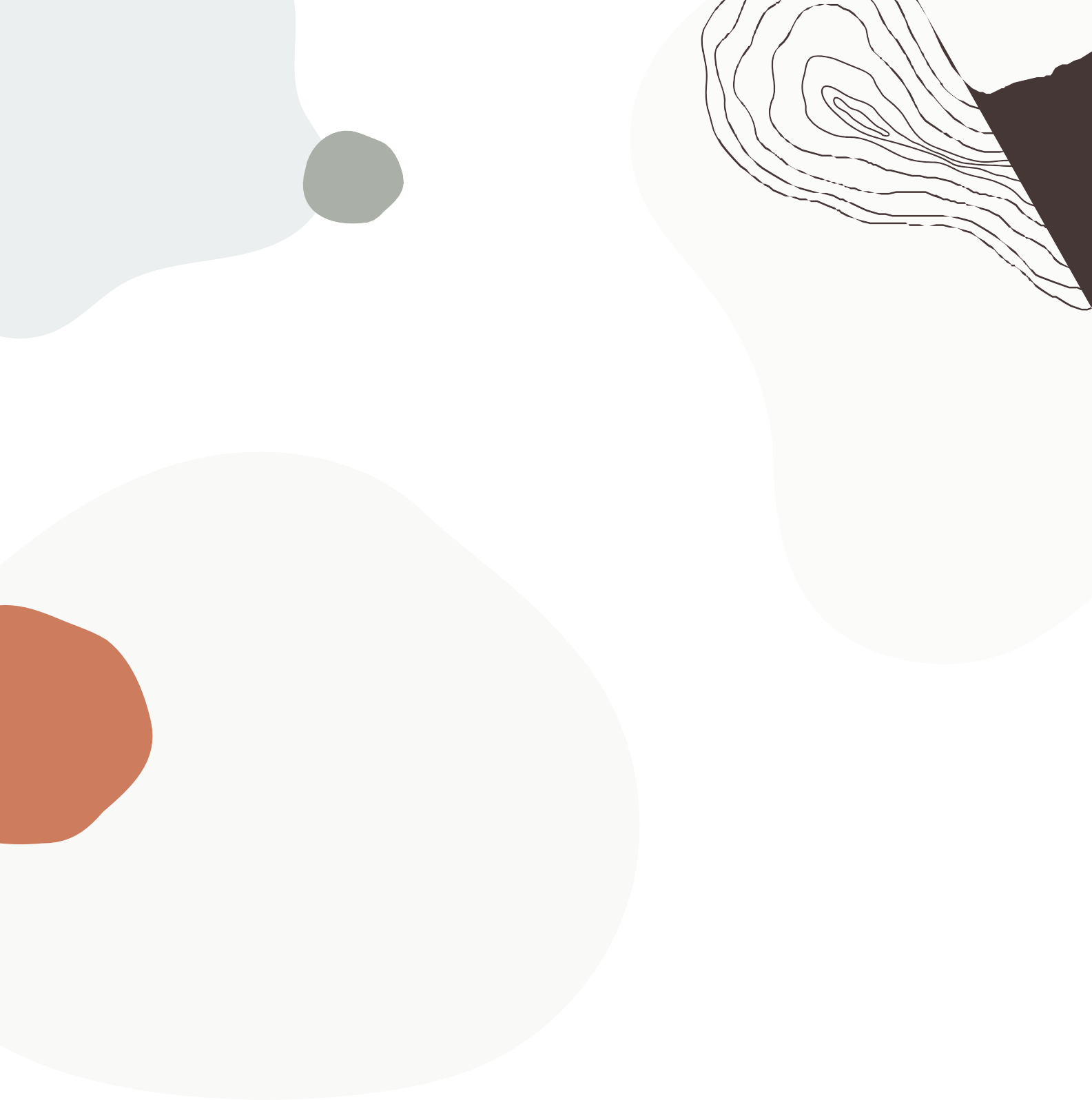 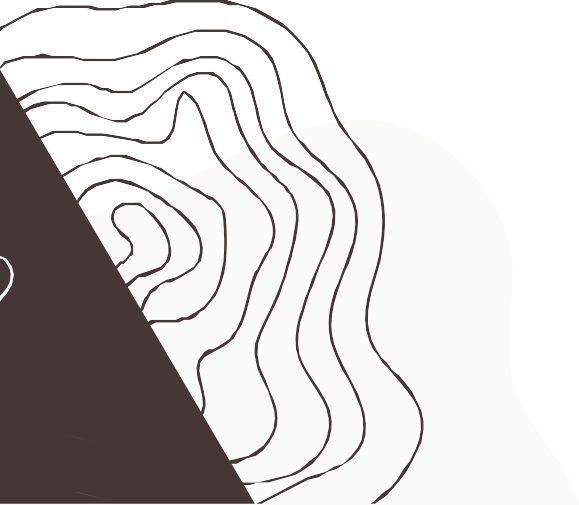 AgostoH T T P S : / / W W W . S U P E R P O R T A D A S . C O M